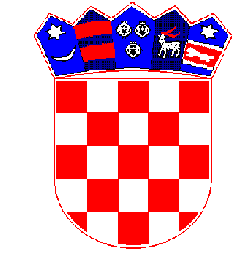 REPUBLIKA HRVATSKAPRIMORSKO-GORANSKA ŽUPANIJAGRAD CRESKLASA: 011-01/21-1/18URBROJ:2213/02-03-21-Cres, 9. prosinca 2021.IZVJEŠĆE O PROVEDENOM JAVNOM SAVJETOVANJU Naziv dokumenta za koji je provedeno javno savjetovanje PRIJEDLOG ODLUKE O PRIVREMENOJ ZABRANI IZVOĐENJA RADOVAVrijeme trajanja javnog savjetovanjaOd 8. studenog do 3. prosinca 2021., ukupno 26 dana.Cilj javnog savjetovanjaCilj javnog savjetovanja je dobivanje povratne informacije od zainteresirane javnosti o Prijedlogu odluke o privremenoj zabrani izvođenja radova.Objava aktaObjava na web stranici Grada Cresa - www.cres.hrPopis predstavnika zainteresirane javnosti koji su dostavili prijedloge i primjedbe i očitovanje predlagatelja – Grada CresaNa Prijedlog odluke pristigle su sljedeći prijedlozi i primjedbe:1.Zaprimljeno 11. studenog 2021. od Udruge iznajmljivača soba i apartmana Cres: „Stav Udruge iznajmljivaca soba i apartmana Cres je da bi  građevinske radove trebalo zabraniti od 15.06.- 15.09. u svim mjestima kojima se bave turizmom (imaju kategorizirane sobe i apartmane). Nedopustivo je da gosti u spici sezone (90 dana) trpe buku ili odlaze iz kategoriziranog smjestaja i time iznajmljivač trpi stetu. Takodjer predlazem da se kaznene odredbe postroze te da recidivisti placaju svaku slijedecu kaznu x10.  Jedina primjerena sankcija je trenutna obustava radova, jer novcana kazna ne rjesava bit problema. Oliver Filipas predsjednik Udruge“Prijedlog NIJE PRIHVAĆEN. Sukladno mišljenju Turističke zajednice Grada Cresa predlagač ostaje kod svojeg Prijedloga odluke o privremenoj zabrani izvođenja radova. 2.Zaprimljeno 2. prosinca 2021. od Građevinskih tvrtki Grada Cresa: 1. Elektro-voda d.o.o. 2. Dražica plus d.o.o. 3. S.E.L.V. d.o.o. 4. Barbati d.o.o. 5. Bau Objekt d.o.o. 6. Građevinarstvo Drenica d.o.o. 7. Volnik plus d.o.o. 8. Vuković Graditeljstvo 9. Tery d.o.o. 10. IKO Gradnja 11. FIO Jurić„Predlažemo da se u članku 3. st.1 vremensko trajanje zabrane radova od 1. srpnja do 31. kolovoza 2022. g. izmjeni u razdoblje od 1. kolovoza do 31. kolovoza 2022. Predlažemo da se u članku 3. stavku 2. razdoblje zabrane izvođenja radova od 15. lipnja do 15. rujna 2022. g. izmjeni u razdoblje od 15. srpnja do 31. kolovoza 2022. g. Obrazloženje: Građevinske tvrtke koje traže ove izmjene, a djeluju na području Grada Cresa svjesne su da je Grad Cres turističko mjesto i da gosti koji ljetuju u našem gradu traže i mir. Sagledavajući gore navedeno moramo istaknuti da bi građevinska operativa u to vrijeme trebala obustaviti radove. Budući je COVID pandemijom već smanjen broj radnih dana tijekom cijele godine, vašom Odlukom se broj neradnih dana još povećava. Molimo Gradsko Vijeće da prihvati predložene promjene kako bi građevinska operativa trpjela što manju štetu. Želimo napomenuti da građevinski sektor koji djeluje u Gradu Cresu zapošljava preko 250 građevinskih djelatnika čija bi životna egzistencija vašim prijedlogom Odluke bila ugrožena.“Prijedlog NIJE PRIHVAĆEN. Sukladno mišljenju Turističke zajednice Grada Cresa predlagač ostaje kod svojeg Prijedloga odluke o privremenoj zabrani izvođenja radova. Troškovi provedenog savjetovanjaZa provedbu javnog savjetovanja nisu bila potrebna financijska sredstva. 